NÁRODNÁ RADA SLOVENSKEJ REPUBLIKY	VIII. volebné obdobieČíslo: CRD-1312/2022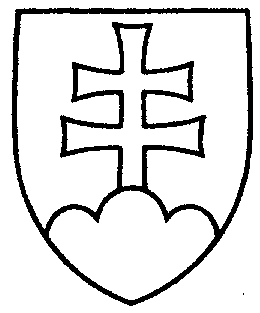 1515UZNESENIENÁRODNEJ RADY SLOVENSKEJ REPUBLIKYzo 16. júna 2022k návrhu poslancov Národnej rady Slovenskej republiky Rastislava Schlosára, Petra Krupu
a Stanislava Mizíka na vydanie zákona, ktorým sa mení a dopĺňa zákon č. 488/2013 Z. z. o diaľničnej známke a o zmene niektorých zákonov v znení neskorších predpisov (tlač 1045) – prvé čítanie	Národná rada Slovenskej republiky	po prerokovaní uvedeného návrhu zákona v prvom čítanír o z h o d l a,  ž e	podľa § 73 ods. 4 zákona Národnej rady Slovenskej republiky č. 350/1996 Z. z. o rokovacom poriadku Národnej rady Slovenskej republiky v znení neskorších predpisov	nebude pokračovať v rokovaní o tomto návrhu zákona.    Boris  K o l l á r   v. r.    predsedaNárodnej rady Slovenskej republikyOverovatelia:Marián V i s k u p i č   v. r. Jozef  H a b á n i k   v. r.